№ 01-ДКК/021-вн от 15.01.2021_______________№________________                                    «Крещение Господня» діни мерекесін өткізу күні жаппай шомылуды ұйымдастыруға және өткізуге тыйым салу туралы Қаулы2021 жыл 15 қаңтар                                                 Нұр-Сұлтан қаласыМен, Нұр-Сұлтан қаласының Бас мемлекеттік санитариялық дәрігері С.Бейсенова, «Халық денсаулығы және денсаулық сақтау жүйесі туралы» Қазақстан Республикасы Кодексінің  104-бабына сәйкес, Нұр-Сұлтан қаласындағы эпидемиологиялық жағдайды және коронавирустық инфекция аурушаңдығының күн сайын өсуін ескере отырып және оның таралуының алдын-алу мақсатында ҚАУЛЫ ЕТЕМІН:1. Нұр-Сұлтан қаласының әкімдігі, Діни істер басқармасы, Нұр-Сұлтан қаласының діни бірлестіктерінің басшылары қамтамасыз етсін:1.1. Нұр-Сұлтан қаласының аумағында «Крещение Господня» діни мерекесін өткізу күні жаппай шомылу ұйымдастыруға және өткізуге тыйым салу.2. Нұр-Сұлтан қаласының ішкі саясат басқармасына:2.1. бұқаралық ақпарат құралдарында, әлеуметтік желілерде және мессенджерлерде ақпараттық сүйемелдеу жүргізуді қамтамасыз ету, адам, қоғам және мемлекет қауіпсіздігін қамтамасыз етуге бағытталған қабылданатын шешімдердің маңыздылығы мен өмірлік қажеттілігін түсіндірілсін;2.2. осы қаулы қала тұрғындарының назарына жеткізілсін.3. Нұр-Сұлтан қаласының санитариялық-эпидемиологиялық бақылау департаментінің аудандық басқармалары, Нұр-Сұлтан қаласының полиция департаменті және Нұр-Сұлтан қаласының аудандық әкімдіктерімен бірлесіп, осы қаулының орындалуына күшейтілген бақылауды қамтамасыз етсін.4. Қаулының орындалуы меншік түріне қарамастан барлық жеке және заңды тұлғалар үшін міндетті.5. Осы қаулы қол қойған күннен бастап күшіне енеді.Нұр-Сұлтан қаласыныңБас мемлекеттік санитарлық дәрігері                                                                  С. БейсеноваПостановление   о запрете организации и проведения массовых купаний в день празднования религиозного праздника «Крещения Господня»15 января 2021 года		                           	                  г. Нур-СултанЯ, Главный государственный санитарный врач города Нур-Султан Бейсенова С.С., в соответствии со статьей 104 Кодекса Республики Казахстан «О здоровье народа и системе здравоохранения», с учетом эпидемиологической ситуации и ежедневным ростом заболеваемости коронавирусной инфекции в городе Нур-Султан и в целях предупреждения ее распространения, ПОСТАНОВЛЯЮ:1.	Акимату города Нур-Султан, Управлению по делам религий города Нур-Султан, руководителям религиозных объединений города Нур-Султан обеспечить: 1.1.	запрет на организацию и проведение массовых купаний в день празднования религиозного праздника «Крещения Господня» на территории города Нур-Султан.2. Управлению внутренней политики города Нур-Султан: 2.1. обеспечить проведение информационного сопровождения в средствах массовой информации, социальных сетях и мессенджерах, разъяснить важность и жизненную необходимость принимаемого решения, направленного на обеспечение безопасности человека, общества и государства;2.2. довести настоящее Постановление до сведения населения города. 3. Районным Управлениям Департамента санитарно-эпидемиологического контроля города Нур-Султан, Департаменту полиции города Нур-Султан и районным акиматам города Нур-Султан обеспечить усиленный контроль за исполнением настоящего Постановления. 4. Постановление обязательно для исполнения всеми физическими и юридическими лицами независимо от форм собственности.5. Настоящее Постановление вступает в силу со дня подписания.Главный государственный санитарный врач г. Нур-Султан                                             С. БейсеноваСогласовано15.01.2021 15:23 Тагаева Гуляим Жаксыбаевна15.01.2021 15:30 Шагалтаева Айгул КошмухамбетовнаПодписано15.01.2021 16:43 Бейсенова Сархат СагинтаевнаҚазақстан  Республикасы Денсаулық сақтауМинистРлігі Санитариялық-эпидемиологиялық   бақылау комитетінұр-султан қаласының санитариялық-эпидемиологиялық  бақылау департаментіреспубликалық мемлекеттік мекемеҚазақстан  Республикасы Денсаулық сақтауМинистРлігі Санитариялық-эпидемиологиялық   бақылау комитетінұр-султан қаласының санитариялық-эпидемиологиялық  бақылау департаментіреспубликалық мемлекеттік мекеме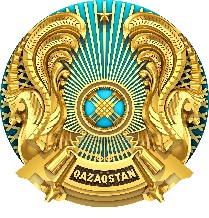 Республиканскоегосударственноеучреждение Департамент санитарно-эпидемиологического контроля города НУР-Султана Комитета санитарно-эпидемиологического контроля МинистерствА здравоохранения Республики КазахстанРеспубликанскоегосударственноеучреждение Департамент санитарно-эпидемиологического контроля города НУР-Султана Комитета санитарно-эпидемиологического контроля МинистерствА здравоохранения Республики Казахстан010000, Нұр-Сұлтан қаласы, Есіл ауданы,             Достық көшесі,13/3 ғимараттел: +7(7172)48-77-79, 57-60-59010000, город Нур-Султан, район Есиль, улица Достык, здание 13/3тел: +7(7172)48-77-79, 57-60-59010000, город Нур-Султан, район Есиль, улица Достык, здание 13/3тел: +7(7172)48-77-79, 57-60-59